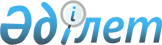 2022-2024 жылдарға арналған Егіндібұлақ ауылдық округ бюджетін бекіту туралы
					
			Мерзімі біткен
			
			
		
					Ақтөбе облысы Мұғалжар аудандық мәслихатының 2021 жылғы 30 желтоқсандағы № 135 шешімі. Мерзімі өткендіктен қолданыс тоқтатылды
      Қазақстан Республикасының Бюджет кодексінің 9-1 бабының 2 тармағына және Қазақстан Республикасының "Қазақстан Республикасындағы жергілікті мемлекеттік басқару және өзін-өзі басқару туралы" Заңының 6 бабына сәйкес, Мұғалжар аудандық мәслихаты ШЕШТІ:
      1. 2022-2024 жылдарға арналған Егіндібұлақ ауылдық округ бюджеті тиісінше 1, 2 және 3 қосымшаларға сәйкес, оның ішінде, 2022 жылға мынадай көлемдерде бекітілсін:
      1) кірістер – 47 433 мың теңге:
      салықтық түсімдер – 693 мың теңге;
      салықтық емес түсімдер – 0 теңге;
      негізгі капиталды сатудан түсетін түсімдер – 0 теңге;
      трансферттер түсімі – 46 740 мың теңге;
      2) шығындар – 47 597,5 мың теңге;
      3) таза бюджеттік кредиттеу – 0 теңге:
      бюджеттік кредиттер – 0 теңге;
      бюджеттік кредиттерді өтеу – 0 теңге;
      4) қаржы активтерімен операциялар бойынша сальдо – 0 теңге:
      қаржы активтерін сатып алу – 0 теңге;
      мемлекеттің қаржы активтерін сатудан түсетін түсімдер – 0 теңге;
      5) бюджет тапшылығы (профициті) – 164,5 мың теңге;
      6) бюджет тапшылығын қаржыландыру (профицитін пайдалану) – 164,5 мың теңге:
      қарыздар түсімі – 0 теңге;
      қарыздарды өтеу – 0 теңге;
      бюджет қаражатының пайдаланылатын қалдықтары – 164,5 мың теңге.
      Ескерту. 1 тармақ жаңа редакцияда - Ақтөбе облысы Мұғалжар аудандық мәслихатының 24.11.2022 № 268 шешімімен (01.01.2022 бастап қолданысқа енгізіледі).


      2. Қазақстан Республикасының "2022-2024 жылдарға арналған республикалық бюджет туралы" Заңының 9 бабына сәйкес белгіленгені еске және басшылыққа алынсын:
      2022 жылғы 1 қаңтардан бастап:
      1) жалақының ең төмен мөлшерi – 60 000 теңге;
      2) мемлекеттік базалық зейнетақы төлемінің ең төмен мөлшері – 19 450 теңге;
      3) зейнетақының ең төмен мөлшерi – 46 302 теңге;
      4) жәрдемақыларды және өзге де әлеуметтiк төлемдердi есептеу, сондай-ақ Қазақстан Республикасының заңнамасына сәйкес айыппұл санкцияларын, салықтарды және басқа да төлемдердi қолдану үшiн айлық есептiк көрсеткiш – 3 063 теңге;
      5) базалық әлеуметтiк төлемдердiң мөлшерлерiн есептеу үшiн ең төмен күнкөрiс деңгейiнiң шамасы – 36 018 теңге;
      2022 жылғы 1 сәуірден бастап:
      1) мемлекеттік базалық зейнетақы төлемінің ең төмен мөлшері – 20 191 теңге;
      2) зейнетақының ең төмен мөлшерi – 48 032 теңге;
      3) жәрдемақыларды және өзге де әлеуметтiк төлемдердi есептеу үшiн айлық есептiк көрсеткiш – 3 180 теңге;
      4) базалық әлеуметтiк төлемдердiң мөлшерлерiн есептеу үшiн ең төмен күнкөрiс деңгейiнiң шамасы – 37 389 теңге.
      Ескерту. 2 тармақ жаңа редакцияда - Ақтөбе облысы Мұғалжар аудандық мәслихатының 27.06.2022 № 222 шешімімен (01.01.2022 бастап қолданысқа енгізіледі).


      3. 2022 жылға арналған Егіндібұлақ ауылдық округі бюджетінде аудандық бюджеттен берілетін субвенция көлемі 17 307 мың теңге сомасында ескерілсін.
      4. 2022 жылға арналған Егіндібұлақ ауылдық округ бюджетіне республикалық бюджеттен және Қазақстан Республикасы Ұлттық қорынан азаматтық қызметшілердің жекелеген санаттарының, мемлекеттік бюджет қаражаты есебінен ұсталатын ұйымдар қызметкерлерінің, қазыналық кәсіпорындар қызметкерлерінің жалақысын көтеруге 542 мың теңге нысаналы ағымдағы трансферттер түскені ескерілсін.
      Ескерту. 4 тармақ жаңа редакцияда - Ақтөбе облысы Мұғалжар аудандық мәслихатының 27.06.2022 № 222 шешімімен (01.01.2022 бастап қолданысқа енгізіледі).


      5. Осы шешім 2022 жылдың 1 қаңтарынан бастап қолданысқа енгізіледі. 2022 жылға арналған Егіндібұлақ ауылдық округ бюджеті
      Ескерту. 1 қосымша жаңа редакцияда - Ақтөбе облысы Мұғалжар аудандық мәслихатының 24.11.2022 № 268 шешімімен (01.01.2022 бастап қолданысқа енгізіледі). 2023 жылға арналған Егіндібұлақ ауылдық округ бюджеті 2024 жылға арналған Егіндібұлақ ауылдық округ бюджеті
					© 2012. Қазақстан Республикасы Әділет министрлігінің «Қазақстан Республикасының Заңнама және құқықтық ақпарат институты» ШЖҚ РМК
				
      Мұғалжар аудандық мәслихатының хатшысы 

Р. Мусенова
Мұғалжар аудандық 
мәслихатының 2021 жылғы 30 
желтоқсандағы № 135 шешіміне 
1 қосымша
Санаты
Санаты
Санаты
Санаты
Сомасы (мың теңге)
Сыныбы
Сыныбы
Сыныбы
Сомасы (мың теңге)
кішi сыныбы
кішi сыныбы
Сомасы (мың теңге)
Атауы
Сомасы (мың теңге)
1. КІРІСТЕР
47 433
1
САЛЫҚТЫҚ ТҮСІМДЕР
693
01
Табыс салығы
0
2
Жеке табыс салығы
0
04
Меншікке салынатын салықтар
459
1
Мүлікке салынатын салықтар
22
3
Жер салығы
0
4
Көлік құралдарына салынатын салық
417
5
Бірыңғай жер салығы
20
05
Тауарларға, жұмыстарға және қызметтерге салынатын iшкi салықтар 
234
3
Табиғи және басқа да ресурстарды пайдаланғаны үшiн түсетiн түсiмдер
234
3
Негізгі капиталды сатудан түсетін түсімдер
0
03
Жердi және материалдық емес активтердi сату
0
1
Жерді сату
0
2
Материалдық емес активтерді сату
0
4
Трансферттердің түсімдері
46 740
02
Мемлекеттік басқарудың жоғары тұрған органдарынан түсетін трансферттер
46 740
3
Аудандардың (облыстық маңызы бар қаланың) бюджетінен трансферттер
46 740
Функционалдық топ
Функционалдық топ
Функционалдық топ
Функционалдық топ
Функционалдық топ
Сомасы (мың теңге)
Кіші функция
Кіші функция
Кіші функция
Кіші функция
Сомасы (мың теңге)
Бюджеттік бағдарламалардың әкiмшiсi
Бюджеттік бағдарламалардың әкiмшiсi
Бюджеттік бағдарламалардың әкiмшiсi
Сомасы (мың теңге)
Бағдарлама
Бағдарлама
Сомасы (мың теңге)
Атауы
Сомасы (мың теңге)
ІІ. ШЫҒЫНДАР
47 597,5
01
Жалпы сипаттағы мемлекеттiк қызметтер
33 990
1
Мемлекеттiк басқарудың жалпы функцияларын орындайтын өкiлдi, атқарушы және басқа органдар
33 990
124
Аудандық маңызы бар қала, ауыл,кент, ауылдық округ әкімінің аппараты
33 990
001
Аудандық маңызы бар қала, ауыл, кент, ауылдық округ әкімінің қызметін қамтамасыз ету жөніндегі қызметтер
33 990
07
Тұрғынүй-коммуналдық шаруашылық
3 356,7
3
Елді мекендерді көркейту
3 356,7
124
Аудандық маңызы бар қала, ауыл, кент, ауылдық округ әкімінің аппараты
3 356,7
008
Елді мекендердегі көшелерді жарықтандыру
1 666,7
011
Елді мекендерді абаттандыру және көгалдандыру
1 690
12
Көлiк және коммуникация
3 950
1
Автомобиль көлiгi
3 950
124
Аудандық маңызы бар қала, ауыл, кент, ауылдық округ әкімінің аппараты
3 950
013
Аудандық маңызы бар қалаларда, ауылдарда, кенттерде, ауылдық округтерде автомобиль жолдарының жұмыс істеуін қамтамасыз ету
3 000
045
Аудандық маңызы бар автомобиль жолдарын және елді мекендердің көшелерін күрделі және орташа жөндеу
950
13
Басқалар
6 300
9
Басқалар
6 300
124
Аудандық маңызы бар қала, ауыл, кент, ауылдық округ әкімінің аппараты
6 300
040
Өңірлерді дамытудың 2025 жылғы дейінгі мемлекеттік бағдарламасы шеңберінде өңірлерді экономикалық дамытуға жәрдемдесу бойынша шараларды іске асыруға ауылдық елді мекендерді жайластыруды шешуге арналған іс-шараларды іске асыру
6 300
15
Трансферттер
0,8
1
Трансферттер
0,8
124
Аудандық маңызы бар қала,ауыл, кент, ауылдық округ әкімінің аппараты
0,8
048
Нысаналы пайдаланылмаған (толық пайдаланылмаған) трансферттерді қайтару
0,8
V. Бюджет тапшылығы (профициті)
-164,5
VI. Бюджет тапшылығын қаржыландыру (профицитін пайдалану)
164,5
8
Бюджет қаражатының пайдаланылатын қалдықтары
164,5
01
Бюджет қаражаты қалдықтары
164,5
1
Бюджет қаражатының бос қалдықтары
164,5
01
Бюджет қаражатының бос қалдықтары
164,5Мұғалжар аудандық 
мәслихатының 2021 жылғы 30 
желтоқсандағы № 135 шешіміне 
2 қосымша
санаты
санаты
санаты
санаты
сомасы (мың теңге)
сыныбы
сыныбы
сыныбы
сомасы (мың теңге)
кіші сыныбы
кіші сыныбы
сомасы (мың теңге)
атауы
сомасы (мың теңге)
1. КІРІСТЕР
29 535
1
САЛЫҚТЫҚ ТҮСІМДЕР
724
01
Табыс салығы
26
2
Жеке табыс салығы
26
04
Меншікке салынатын салықтар
426
1
Мүлікке салынатын салықтар
36
4
Көлік құралдарына салынатын салық
369
5
Бірыңғай жер салығы
21
05
Тауарларға, жұмыстарға және қызметтерге салынатын iшкi салықтар 
103
3
Табиғи және басқа да ресурстарды пайдаланғаны үшiн түсетiн түсiмдер
103
3
Негізгі капиталды сатудан түсетін түсімдер
169
03
Жердi және материалдық емес активтердi сату
169
1
Жерді сату
137
2
Материалдық емес активтерді сату
32
4 
Трансферттердің түсімдері
28 811
02
Мемлекеттік басқарудың жоғары тұрған органдарынан түсетін трансферттер
28 811
3
Аудандардың (облыстық маңызы бар қаланың) бюджетінен трансферттер
28 811
функционалдық топ
функционалдық топ
функционалдық топ
функционалдық топ
функционалдық топ
сомасы (мың теңге)
кіші функция
кіші функция
кіші функция
кіші функция
сомасы (мың теңге)
бюджеттік бағдарламалардың әкiмшiсі
бюджеттік бағдарламалардың әкiмшiсі
бюджеттік бағдарламалардың әкiмшiсі
сомасы (мың теңге)
бағдарлама
бағдарлама
сомасы (мың теңге)
Атауы
сомасы (мың теңге)
ІІ. ШЫҒЫНДАР
29 535
01
Жалпы сипаттағы мемлекеттiк қызметтер
24 317
1
Мемлекеттiк басқарудың жалпы функцияларын орындайтын өкiлдi, атқарушы және басқа органдар
24 317
124
Аудандық маңызы бар қала, ауыл, кент, ауылдық округ әкімінің аппараты
24 317
001
Аудандық маңызы бар қала, ауыл, кент, ауылдық округ әкімінің қызметін қамтамасыз ету жөніндегі қызметтер
24 317
07
Тұрғынүй-коммуналдық шаруашылық
1 018
3
Елді мекендерді көркейту
1 018
124
Аудандық маңызы бар қала, ауыл, кент, ауылдық округ әкімінің аппараты
1 018
008
Елді мекендердегі көшелерді жарықтандыру
913
011
Елді мекендерді абаттандыру және көгалдандыру
105
12
Көлiк және коммуникация
4 200
1
Автомобиль көлiгi
4 200
124
Аудандық маңызы бар қала, ауыл, кент, ауылдық округ әкімінің аппараты
4 200
013
Аудандық маңызы бар қалаларда, ауылдарда, кенттерде, ауылдық округтерде автомобиль жолдарының жұмыс істеуін қамтамасыз ету
4 200
V. Бюджет тапшылығы (профициті)
0
VI. Бюджет тапшылығын қаржыландыру (профицитін пайдалану)
0Мұғалжар аудандық 
мәслихатының 2021 жылғы 30 
желтоқсандағы № 135 шешіміне 
3 қосымша
санаты
санаты
санаты
санаты
сомасы (мың теңге)
сыныбы
сыныбы
сыныбы
сомасы (мың теңге)
кіші сыныбы
кіші сыныбы
сомасы (мың теңге)
атауы
сомасы (мың теңге)
1. КІРІСТЕР
31 686
1
САЛЫҚТЫҚ ТҮСІМДЕР
756
01
Табыс салығы
28
2
Жеке табыс салығы
28
04
Меншікк есалынатын салықтар
453
1
Мүлікке салынатын салықтар
38
4
Көлік құралдарына салынатын салық
394
5
Бірыңғай жер салығы
21
05
Тауарларға, жұмыстарға және қызметтерге салынатын iшкi салықтар 
105
3
Табиғи және басқа да ресурстарды пайдаланғаны үшiн түсетiн түсiмдер
105
3
Негізгі капиталды сатудан түсетін түсімдер
170
03
Жердi және материалдық емес активтердi сату
170
1
Жерді сату
137
2
Материалдық емес активтерді сату
33
4 
Трансферттердің түсімдері
30 930
02
Мемлекеттік басқарудың жоғары тұрған органдарынан түсетін трансферттер
30 930
3
Аудандардың (облыстық маңызы бар қаланың) бюджетінен трансферттер
30 930
функционалдық топ
функционалдық топ
функционалдық топ
функционалдық топ
функционалдық топ
сомасы (мың теңге)
кіші функция
кіші функция
кіші функция
кіші функция
сомасы (мың теңге)
бюджеттік бағдарламалардың әкiмшiсі
бюджеттік бағдарламалардың әкiмшiсі
бюджеттік бағдарламалардың әкiмшiсі
сомасы (мың теңге)
бағдарлама
бағдарлама
сомасы (мың теңге)
Атауы
сомасы (мың теңге)
ІІ. ШЫҒЫНДАР
31 686
01
Жалпы сипаттағы мемлекеттiк қызметтер
24 317
1
Мемлекеттiк басқарудың жалпы функцияларын орындайтын өкiлдi, атқарушы және басқа органдар
24 317
124
Аудандық маңызы бар қала, ауыл, кент, ауылдық округ әкімінің аппараты
24 317
001
Аудандық маңызы бар қала, ауыл, кент, ауылдық округ әкімінің қызметін қамтамасыз ету жөніндегі қызметтер
 24 317
07
Тұрғынүй-коммуналдық шаруашылық
3 959
3
Елді мекендерді көркейту
3 959
124
Аудандық маңызы бар қала, ауыл, кент, ауылдық округ әкімінің аппараты
3 959
008
Елді мекендердегі көшелерді жарықтандыру
2 959
011
Елді мекендерді абаттандыру және көгалдандыру
1 000
12
Көлiк және коммуникация
3 410
1
Автомобиль көлiгi
3 410
124
Аудандық маңызы бар қала, ауыл, кент, ауылдық округ әкімінің аппараты
3 410
013
Аудандық маңызы бар қалаларда, ауылдарда, кенттерде, ауылдық округтерде автомобиль жолдарының жұмыс істеуін қамтамасыз ету
3 410
V. Бюджет тапшылығы (профициті)
0
VI. Бюджет тапшылығын қаржыландыру (профицитін айдалану)
0